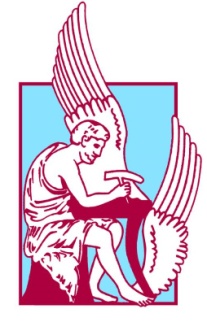 ΠΟΛΥΤΕΧΝΕΙΟ ΚΡΗΤΗΣΣχολή Μηχανικών Περιβάλλοντος, Πολυτεχνειούπολη, Χανιά 73100ΑΝΑΚΟΙΝΩΣΗ ΠΑΡΟΥΣΙΑΣΗΣ Διπλωματικής(για Ανάρτηση)Όνοματεπώνυμο Φοιτητή:	Α.Μ.:	Ημερομηνία Παρουσίασης:	Ώρα:	Αίθουσα:	Θέμα «………………………………………………………………..»Title «………………………………………………………………..»Επιβλέπων:…………………………….Τριμελής Εξεταστική Επιτροπή:1…………………………………..2…………………………………..3…………………………………..Περίληψη:(Ελληνικά)Abstract:(Αγγλικά)